Деликатесы из оленины ВареньеПантовая продукция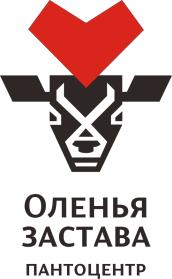 ЧайУпаковкаБалык сыровяленый из оленины «Парма»1 кг4 500 руб.Балык сыровяленый из оленины «Парма» нарезка50 г350 руб.Хамон сыровяленый из оленины «Парма»1 кг4 000 руб.Хамон сыровяленый из оленины «Парма» нарезка50 г290 руб.Колбаса сыровяленая из оленины «Парма»1 шт.350 руб.Оленина в желе (консервированная)1 шт.250 руб.Паштет печеночный из оленины «Парма»1 шт.230 руб.Паштет из оленины «Парма»1 шт.230 руб.Фарш из оленины1 кг650 руб.Варенье из земляники150 г170 руб.Варенье из брусники150 г140 руб.Варенье (черная смородина, клубника, малина, крыжовник, терн) 150 г 120 руб. Пантовая мука «Экстра» (для приготовления пантовых ванн) 100 г3 000 руб.Пантовая мука «Пантосила» (для приготовления пантовых ванн)       50 г   1 600 руб.Слайсы пантовые (для приготовления пантового чая)                          20 г   800 руб.Слайсы пантовые (для приготовления пантового чая)                          10 г   450 руб.Панты на меду 130 г550 руб.Чай травяной фирменный «Оленья Застава»(мята, душица, иван-чай, лист смородины, лист малинышиповник, ромашка (цвет), липовый цвет)100 г200 руб.Чай алтайский «Могучий марал»(маралий корень (левзея), курильский чай, красный корень, золотой корень (радиола розовая), побег брусники, бадан)100 г400 руб.Чай копорский (иван-чай)100 г 400 руб. Чай копорский с мятой (иван-чай, листья мяты)100 г400 руб.Чай копорский с малиной(иван-чай, ягоды малины)100 г 400 руб. Чай копорский с земляникой (иван-чай, ягоды земляники)100 г400 руб.Подарочная упаковка (18 х 30 х 11 см)30 руб.Подарочный пакет с ручками (24 х 32 х 10 см)      50 руб.